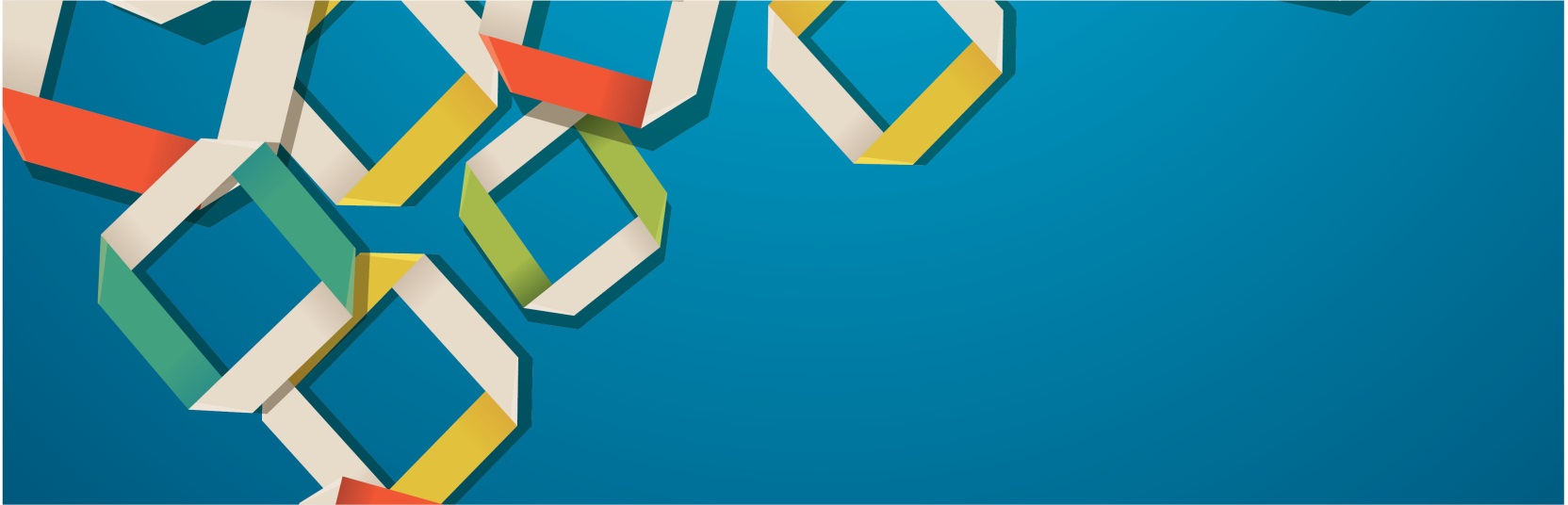 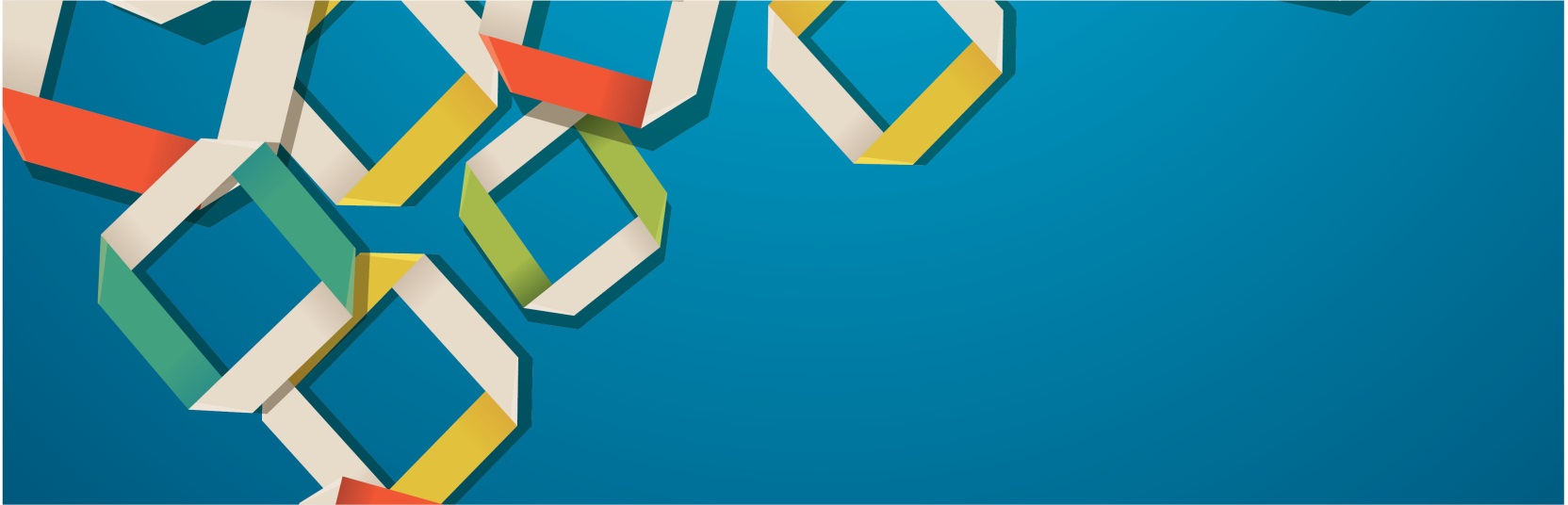 Developed by the Haven Shelter & Services, Inc. in Warsaw, Virginia and adapted by the Virginia Sexual and Domestic Violence Action Alliance______________________________          _______________            ___________________Name                                                                                      Pronouns                                    Cell Phone Number _________________________________           _________________Intake Date/Time                                                             Staff/Interviewer                                       Accommodations Needed? Yes  No       If so, please describe: __________________________________________________          _______________            ___________________Name                                                                                      Pronouns                                    Cell Phone Number _________________________________           _________________Intake Date/Time                                                             Staff/Interviewer                                       Accommodations Needed? Yes  No       If so, please describe: __________________________________________________          _______________            ___________________Name                                                                                      Pronouns                                    Cell Phone Number _________________________________           _________________Intake Date/Time                                                             Staff/Interviewer                                       Accommodations Needed? Yes  No       If so, please describe: ____________________Perpetrator Information of Presenting Experience:Perpetrator Information of Presenting Experience:Perpetrator Information of Presenting Experience:Gender:  Female  Male  TransgenderRace:	  African-American/Black  Asian   Latino(a)/Hispanic  Native American/Native       Alaskan Native Hawaiian/Pacific      Islander  Other/Unknown  White/CaucasianAge: __________Relationship:   Acquaintance  Caretaker (non-family)   Cohabitating Partner/Spouse         (includes ex’s)  Dating partner  Extended Family  Other Household Member  Parent  Stepparent/Parent’s Dating Partner                   Stranger  Unknown/Other	Is there a Protective Order in effect?	 Yes   No	If yes, attach a copy.Is there a Protective Order in effect?	 Yes   No	If yes, attach a copy.Is there a Protective Order in effect?	 Yes   No	If yes, attach a copy.Accompanying Child(ren) Information:Full Name:                                                                           Age:                            Gender and Pronouns:___________________________________         __________            ______________________________________________________         __________            ______________________________________________________         __________            ___________________Accompanying Child(ren) Information:Full Name:                                                                           Age:                            Gender and Pronouns:___________________________________         __________            ______________________________________________________         __________            ______________________________________________________         __________            ___________________Accompanying Child(ren) Information:Full Name:                                                                           Age:                            Gender and Pronouns:___________________________________         __________            ______________________________________________________         __________            ______________________________________________________         __________            ___________________Immediate Needs:Immediate Needs:Immediate Needs:Are you or your children in need of:  food		Need Addressed?   Yes   No    clothing	Need Addressed?   Yes   No   shoes	Need Addressed?   Yes   No   other	Need Addressed?   Yes   No        Notes:  			____________Notes:  			____________Notes:  			____________Notes:  			____________Do you or your children have any current medical or health related needs?	  Yes   No   									  Healthcare information provided.Do you or your children have any current medical or health related needs?	  Yes   No   									  Healthcare information provided.Do you or your children have any current medical or health related needs?	  Yes   No   									  Healthcare information provided.Emergency Contact Person:Name: _________________________                           Phone Number: _______________                                                                           Relationship: ____________________                         By signing below, my signature grants permission for staff to call the above emergency contact person in the case of an emergency.Resident Signature: ___________________________________          Date: _____________Staff/Interviewer Signature: ____________________________          Date: _____________